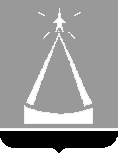 СОВЕТ ДЕПУТАТОВГОРОДСКОГО ОКРУГА ЛЫТКАРИНОРЕШЕНИЕ28.03.2024 № 450/53г.о. ЛыткариноО проведении публичных слушаний по проектуРешения Совета депутатов городского округа Лыткарино«О внесении изменений в Устав городского округаЛыткарино Московской области»В соответствии с Федеральным законом от 06.10.2003 №131-ФЗ «Об общих принципах организации местного самоуправления в Российской Федерации», статьями 21, 39 Устава городского округа Лыткарино Московской области, Положением о публичных слушаниях (народных обсуждениях) в муниципальном образовании  «Городской округ Лыткарино»,  утвержденным решением Совета депутатов  города Лыткарино от 09.08.2006 №191/19, Положением о порядке участия граждан в обсуждении проекта Устава муниципального образования «Городской округ Лыткарино», проектов правовых актов о внесении изменений и дополнений в Устав муниципального образования «Городской округ Лыткарино»  и порядке учета предложений по указанным правовым актам, утвержденным решением Совета депутатов  города Лыткарино от 18.07.2007 №381/40, в целях приведения Устава городского округа Лыткарино Московской области в соответствие с федеральными законами и законами Московской области, Совет депутатов городского округа ЛыткариноРЕШИЛ:1. Провести публичные слушания по проекту решения «О внесении изменений в Устав городского округа Лыткарино Московской области» 22.04.2024 в 16-00 часов в МОУ ДОД «Детская музыкальная школа» по адресу: г. Лыткарино, ул. Сафонова, д.2а.2. Опубликовать в установленном порядке настоящее решение и проект решения «О внесении изменений в Устав городского округа Лыткарино Московской области» (приложение 1) в средствах массовой информации и разместить на официальном сайте городского округа Лыткарино в сети Интернет.3. Утвердить состав Организационного комитета по проведению публичных слушаний по проекту изменений в Устав городского округа Лыткарино Московской области (приложение №2).4. Установить срок и время подачи в Организационный комитет по проведению публичных слушаний предложений по проекту решения «О внесении изменений в Устав городского округа Лыткарино Московской области» в течение 14 дней со дня опубликования настоящего решения с 16.00 до 18.00 по адресу: г. Лыткарино, ул. Спортивная, д.5/1, помещение Совета депутатов городского округа Лыткарино.5. Организационному комитету по проведению публичных слушаний по проекту изменений в Устав городского округа Лыткарино Московской области:5.1. организовать ведение учета и обобщение поступающих предложений по проекту решения «О внесении изменений в Устав городского округа Лыткарино Московской области» для рассмотрения их на публичных слушаниях;5.2. обеспечить не позднее 7 рабочих дней после окончания публичных слушаний опубликование заключения по результатам слушаний;5.3. не позднее 7 рабочих дней после окончания публичных слушаний представить Совету депутатов городского округа Лыткарино протокол слушаний, заключение по результатам слушаний. 6. Контроль за исполнением настоящего решения возложить на Председателя Совета депутатов городского округа Лыткарино Е.В. Серёгина. Председатель Совета депутатов городского округа Лыткарино                                                           Е.В. Серёгин                         Приложение 1       к решению Совета депутатов               городского округа Лыткарино                                                                                      от 28.03.2024 № 450/53О внесении изменений вУстав городского округа ЛыткариноМосковской областиРуководствуясь Федеральным законом от 06.10.2003 № 131-ФЗ «Об общих принципах организации местного самоуправления в Российской Федерации», в целях приведения Устава городского округа Лыткарино Московской области в соответствие с Федеральным законом от 06.10.2003 № 131-ФЗ «Об общих принципах организации местного самоуправления в Российской Федерации», Законом Московской области от 24.07.2007 № 137/2007-ОЗ «О муниципальной службе в Московской области»,  с учетом письма прокуратуры города Лыткарино от 22.03.2024 №7-35-2024, Совет депутатов городского округа ЛыткариноРЕШИЛ:1. Внести изменения в Устав городского округа Лыткарино Московской области согласно приложению.2. Направить изменения в Устав городского округа Лыткарино Московской области главе городского округа Лыткарино для подписания.3. Главе городского округа Лыткарино в установленном порядке обеспечить государственную регистрацию настоящего решения.4. Настоящее решение подлежит официальному опубликованию в установленном порядке после его государственной регистрации и вступает в силу после его официального опубликования.5. Разместить настоящее решение на официальном сайте городского округа Лыткарино в сети Интернет.Председатель Совета депутатовгородского округа Лыткарино                                                              Е.В. Серёгин                                                                                                                    ПРОЕКТ                                                                                                  Принят                                                                                  решением Совета депутатов                                                                                 городского округа Лыткарино                                                                                 от ____________2024г. №____Муниципальный правовой акт о внесении изменений в Устав городского округа Лыткарино Московской области	1. Абзац третий части 3 статьи 10 изложить в следующей редакции:	«Объединение городских округов, объединение муниципальных округов, объединение городского округа с муниципальным округом осуществляются с согласия населения, выраженного представительными органами каждого из объединяемых муниципальных образований. Каждый из объединившихся городских округов, объединившихся муниципальных округов, объединившиеся городской округ и муниципальный округ утрачивают статус муниципального образования.».	2. Пункт 38 части 1 статьи 11 изложить в следующей редакции:	«38) организация и осуществление мероприятий по работе с детьми и молодежью, участие в реализации молодежной политики, разработка и реализация мер по обеспечению и защите прав и законных интересов молодежи, разработка и реализация муниципальных программ по основным направлениям реализации молодежной политики, организация и осуществление мониторинга реализации молодежной политики в городском округе;».	3. Пункт 39 части 1 статьи 11 дополнить словами «, а также правил использования водных объектов для рекреационных целей».	4. Пункт 11 части 1 статьи 12 изложить в следующей редакции:	«11) учреждение печатного средства массовой информации и (или) сетевого издания для обнародования муниципальных правовых актов, доведения до сведения жителей муниципального образования официальной информации;».	5. Пункт 48 части 1 статьи 12 изложить в следующей редакции:	«48) организация и осуществление мероприятий по работе с детьми и молодежью, участие в реализации молодежной политики, разработка и реализация мер по обеспечению и защите прав и законных интересов молодежи, разработка и реализация муниципальных программ по основным направлениям реализации молодежной политики, организация и осуществление мониторинга реализации молодежной политики в городском округе;».	6. Пункт 49 части 1 статьи 12 дополнить словами «, а также правил использования водных объектов для рекреационных целей».	7. Пункт 23 части 8 статьи 26 изложить в следующей редакции:	«23) учреждение печатного средства массовой информации и (или) сетевого издания для обнародования муниципальных правовых актов, доведения до сведения жителей муниципального образования официальной информации;».	8. Пункт 27 части 8 статьи 26 дополнить словами «, а также правил использования водных объектов для рекреационных целей».	9. В части 8 статьи 30 слова «на заместителя главы администрации городского округа» заменить словами «на первого заместителя главы городского округа или на одного из заместителей главы городского округа».	10. Пункт 37 части 1 статьи 32 изложить в следующей редакции:	«37) организация и осуществление мероприятий по работе с детьми и молодежью, участие в реализации молодежной политики, разработка и реализация мер по обеспечению и защите прав и законных интересов молодежи, разработка и реализация муниципальных программ по основным направлениям реализации молодежной политики, организация и осуществление мониторинга реализации молодежной политики в городском округе;».	11. Пункт 60 части 1 статьи 32 изложить в следующей редакции:	«60) учреждение печатного средства массовой информации и (или) сетевого издания для обнародования муниципальных правовых актов, доведения до сведения жителей муниципального образования официальной информации;».	12. Часть 6 статьи 41 изложить в следующей редакции:	«6. Муниципальные правовые акты городского округа вступают в силу в порядке, установленном настоящим Уставом, за исключением нормативных правовых актов Совета депутатов городского округа о налогах и сборах, которые вступают в силу в соответствии с Налоговым кодексом Российской Федерации.Муниципальные правовые акты городского округа вступают в силу со дня их принятия (издания) либо со дня, указанного в самом акте, если иное не предусмотрено действующим законодательством и настоящим Уставом.	Муниципальные нормативные правовые акты, затрагивающие права, свободы и обязанности человека и гражданина, муниципальные нормативные правовые акты, устанавливающие правовой статус организаций, учредителем которых выступает муниципальное образование, а также соглашения, заключаемые между органами местного самоуправления, вступают в силу после их официального обнародования.	Обнародование муниципальных правовых актов, в том числе соглашений, заключенных между органами местного самоуправления, в городском округе осуществляется посредством:	 официального опубликования в периодическом печатном издании, распространяемом на территории городского округа, – бюллетене «Лыткаринский вестник» (не требуется регистрация в соответствии со статьей 12 Закона Российской Федерации от 27.12.1991 № 2124-1 «О средствах массовой информации»);	официального опубликования в сетевом издании в информационно-телекоммуникационной сети «Интернет» – интернет-портале «Официальный сайт Администрации городского округа Лыткарино» (http://lytkarino.com, доменное имя сайта в информационно-телекоммуникационной сети «Интернет»: «lytkarino.com», регистрация в  качестве  сетевого  издания: Эл N ФС77-76615 от 15.08.2019).Для официального опубликования (обнародования)  муниципальных правовых актов, а также соглашений,  заключенных между органами местного самоуправления, органы местного самоуправления вправе также использовать сетевое издание - официальный портал Министерства юстиции Российской Федерации «Нормативные правовые акты в Российской Федерации» (http://pravo-minjust.ru, http://право-минюст.рф, регистрация в качестве сетевого издания: Эл N ФС77-72471 от 05.03.2018).	Официальным опубликованием муниципального правового акта, в том числе соглашения, заключенного между органами местного самоуправления, считается первая публикация его полного текста в периодическом печатном издании, распространяемом в городском округе, или первое размещение его полного текста в сетевом издании.».Глава городского округа Лыткарино                                               К.А. Кравцов                                                           Приложение 2    к решению Совета депутатов  городского округа Лыткарино       от 28.03.2024 № 450/53Организационный комитет по проведению публичных слушанийПредседатель оргкомитета:   Серёгин Евгений Викторович   –   председатель Совета депутатов городскогоокруга ЛыткариноЧлены оргкомитета:  Егоров Юрий Николаевич        – заместитель председателя Совета депутатов                 городского округа Лыткарино Брюзова Татьяна Алексеевна –   депутат Совета депутатов городского округа Лыткарино_________________________ – представитель Администрации городского округа Лыткарино (по согласованию)_________________________ – представитель Администрации городского округа Лыткарино (по согласованию)Адрес организационного комитета по проведению публичных слушаний: 
г. Лыткарино, ул. Спортивная, д.5/1.Время приема предложений: понедельник-пятница с 16.00 часов до 18.00 часов, суббота, воскресенье – выходные дни.ПОРЯДОКподачи жителями предложений и замечаний по проекту решения «О внесении изменений в Устав городского округа Лыткарино Московской области»1. Предложения и замечания по проекту решения «О внесении изменений в Устав городского округа Лыткарино Московской области» подаются жителями города в письменном виде в Оргкомитет.2. Состав Оргкомитета определен решением Совета депутатов городского округа Лыткарино от 28.03.2024 №450/53 «О проведении публичных слушаний по проекту решения «О внесении изменений в Устав городского округа Лыткарино Московской области».3. Предложения и замечания принимаются Оргкомитетом по проведению публичных слушаний в течение 14 дней со дня опубликования настоящего решения с 16.00 до 18.00 по адресу: г. Лыткарино, ул. Спортивная, д.5/1, помещение Совета депутатов городского округа Лыткарино. 